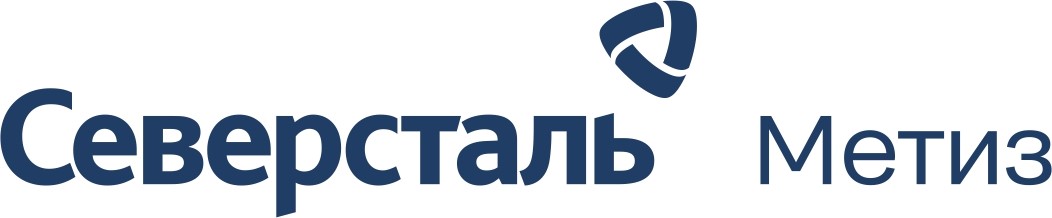 Базовые условия договоров поставки металлопродукции АО «Северсталь канаты»(Редакция №1)г. ЧереповецВВОДНЫЕ ПОЛОЖЕНИЯ1. Настоящие Базовые условия договора поставки металлопродукции АО «Северсталь канаты» (далее – Базовые условия) определяют общий порядок и условия заключения, исполнения, прекращения договоров на  поставку металлопродукции производства АО «Северсталь канаты» (далее - Товар).2. Базовые условия подлежат применению в целях, определенных в п.1 настоящего раздела, при установлении правоотношений на внутреннем рынке Российской Федерации между АО «Северсталь канаты» (далее – Поставщик) и юридическим лицом или гражданином, осуществляющим предпринимательскую деятельность без образования юридического лица, зарегистрированными в установленном порядке на территории Российской Федерации (далее – Покупатель).3. Настоящие Базовые условия подлежат применению с даты их утверждения и вплоть до даты введения в действие изменений к Базовым условиям. Изменения вводятся в форме утверждения новой редакции Базовых условий, которая размещается тем же способом что и предшествующая редакция. 4. В настоящих Базовых условиях используются следующие термины и понятия с соответствующими определениями:Заявка – документ, оформленный Покупателем в свободной форме, выражающий его намерение приобрести Товар на условиях применения к отношениям Сторон настоящих Базовых условий.Спецификация – двустороннее соглашение о применении настоящих Базовых условий, составленное по форме Поставщика, содержащее существенные условия договора поставки Товара, в соответствии с которыми Поставщик обязуется поставить Товар Покупателю, а последний обязуется оплатить и принять Товар. Договор по Базовым условиям (далее по тексту Договор) – текст действующих Базовых условий, размещенный в сети Интернет по адресу http://metiz.severstal.com/ и совокупность подписанных Сторонами Спецификаций, которые ссылаются на Базовые условия. Договору присваивается уникальный идентификационный номер, который указывается в Спецификации, товарно-сопроводительных документах, счетах-фактурах, актах сверки и иных документах, оформляемых Сторонами в процессе заключения, исполнения и прекращения Договора.Изменение условий либо включение дополнительных, за исключением действующих Базовых условий, в Договор не допускается. 1. ПОРЯДОК СОГЛАСОВАНИЯ СПЕЦИФИКАЦИЙ НА ТОВАР1.1. Покупатель направляет в АО «Северсталь канаты» Заявку с указанием наименования (ассортимента и номенклатуры) Товара, желаемого срока поставки и отгрузочных реквизитов грузополучателя. На основании полученной заявки Поставщик составляет Спецификацию, подписываемую Сторонами. К Заявке прилагается документ, удостоверяющий полномочия представителя Покупателя на совершение сделок, заключение договоров, спецификаций, и подписанное уполномоченным лицом письмо с указанием контактных лиц и электронного (ых) адреса (ов) Покупателя, по которому Стороны будут производить последующий обмен документами, а также информацией, необходимой для исполнения обязательств по поставке. 1.2. Наименование (ассортимент, номенклатура) Товара, цена, количество, срок и условия поставки, упаковка, порядок расчетов за Товар определяются и согласовываются Сторонами в Спецификациях. Подписывая Спецификацию, Покупатель подтверждает, что согласен с порядком согласования Спецификаций, определением цены Товара, условиями расчетов, поставки и транспортировки Товара, порядком приемки Товара, рассмотрения и урегулирования претензий, соблюдением антикоррупционных требований и прочими условиями, установленными в настоящих Базовых условиях.1.3. Поставщик направляет Покупателю подписанную со своей стороны Спецификацию посредством электронной почты. Покупатель обязан подписать и предоставить копию спецификации, подписанную со своей стороны, в течение 2 (два) рабочих дней с даты её получения. В случае нарушения Покупателем срока, установленного настоящим пунктом для предоставления подписанной спецификации, Поставщик вправе отказаться от исполнения обязательств по указанной спецификации или предложить Покупателю иной период поставки Товара, направив ему новый проект спецификации. Последующий обмен оригиналами Спецификаций осуществляется в порядке, предусмотренном п. 7.2 настоящих Базовых условий.2. ЦЕНА ТОВАРА2.1. Цена поставляемого Товара (без НДС) устанавливается в рублях и определяется в согласованных Сторонами Спецификациях. 2.2. В цену Товара включается стоимость Товара, стоимость погрузки, невозвратной тары, упаковки, маркировки и расходы, связанные с доставкой Товара в случае организации доставки Товара Поставщиком.2.3. Все дополнительные документально подтвержденные транспортные расходы Поставщика, возникшие в связи с неправильным указанием Покупателем отгрузочных реквизитов грузополучателя, переадресацией груза по инициативе Покупателя, а также по иным причинам, зависящим от Покупателя, возмещаются Покупателем дополнительно. 3. ПОРЯДОК И СРОКИ РАСЧЕТОВ3.1. Покупатель производит 100% предварительную оплату стоимости согласованного Сторонами в спецификациях Товара с НДС на основании счета на предварительную оплату (счёт-проформа). Счет на предварительную оплату содержит согласованные Сторонами наименование, количество, цену, сроки, условия поставки Товара и направляется Поставщиком Покупателю после подписания Сторонами соответствующей спецификации. Предварительная оплата Товара производится Покупателем путем перечисления денежных средств на расчетный счет Поставщика.Предварительная оплата Товара производится независимо от наличия претензий по ранее поставленному Товару.Перечисление Покупателем суммы предварительной оплаты, предусмотренной настоящим пунктом, не является предоставлением Поставщику коммерческого кредита. На сумму предварительной оплаты проценты, предусмотренные статьей 809 ГК РФ, не начисляются. 3.2. Покупатель обязуется оплатить счет в течение 3 (трех) рабочих дней с момента его выставления. В случае неоплаты или просрочки оплаты счета Поставщик имеет право по своему выбору либо приостановить исполнение своего обязательства до согласования с Покупателем нового срока поставки и/или цены, либо отказаться от его исполнения.3.3. Покупатель обязан произвести оплату стоимости поставленного Товара таким образом, чтобы денежные средства поступили в сроки, предусмотренные п.3.2 настоящего Договора. Если срок платежа приходится на выходные или праздничные дни в конце месяца, то Покупатель осуществляет платеж в последний рабочий день месяца. Если срок платежа приходится на выходные или праздничные дни, то Покупатель осуществляет платеж в последний рабочий день, перед указанными выходными или праздничными днями. Датой исполнения обязательств по оплате считается дата поступления денежных средств на расчетный счет Поставщика.3.4. При заполнении платежного поручения Покупатель в строке «Назначение платежа» указывает: «Предоплата по договору № _________ (далее номер счета-проформы, сумма НДС)». Если оплата по Договору осуществляется третьими лицами, кроме указанных реквизитов в платежном поручении указывается, за какое предприятие (Покупателя по Договору) осуществляется платеж.В случае нарушения Покупателем настоящего пункта Поставщик не несет ответственности за нарушение сроков поставки.При неполном указании вышеизложенных сведений, Поставщик освобождается от ответственности за несвоевременную поставку (допоставку) Товара, иных обязательств, возникших по причине невыясненного назначения платежа.3.5. При наличии просроченной задолженности Покупателя по предыдущим периодам, а также по другим договорам, включая неустойки и штрафы, Поставщик вправе провести ее погашение поступающими от Покупателя денежными средствами по данному договору в безакцептном (одностороннем) порядке, с последующим уведомлением Покупателя. Денежные обязательства Покупателя погашаются в порядке, установленном действующим законодательством.3.6. Поставщик выставляет Покупателю в течение 5 (пять) календарных дней от даты отгрузки Товара комплект платежно-расчетных документов:- счет-фактуру- товарную накладную в 2-х оригинальных экземплярах.Покупатель обязан в течение 5 (пять) рабочих дней с момента получения оригинала комплекта платёжно-расчётных документов подписать надлежащим образом товарную накладную с указанием даты подписания, расшифровки подписи, номера и даты доверенности, и возвратить Поставщику один экземпляр документа, путем почтового отправления.В случае применения универсальных передаточных документов (УПД), Поставщик через систему электронного документооборота выставляет Покупателю в течение 5 (пять) дней от даты отгрузки Товара УПД с указанными в нём следующими данными для идентификации: -	Номер Договора и номер заказа (спецификации);-	Номер транспортного средства и номер транспортной (жд) накладной;-	Номер заказа Покупателя, позиции и номер материала Покупателя (при их наличии).Покупатель обязан в течение одного рабочего дня с момента получения УПД направить посредством ЭДО подписанный Покупателем комплект УПД.По согласованию Сторон, электронная версия комплекта платежно-расчетных документов или УПД направляется Покупателю посредством электронной почты по адресу, указанному Покупателем.3.7. Поставщик и Покупатель осуществляют окончательные расчеты на основании счетов-фактур или УПД, выставленных Поставщиком, в порядке, изложенном ниже.Возникновение отклонений в общей стоимости поставляемого Товара возможно в связи с согласованным Сторонами толерансом, указанным в п.4.6. настоящих условий.При несоответствии стоимости поставленного Товара с НДС сумме предварительной оплаты:а) если сумма предварительной оплаты превышает стоимость поставленного Товара с НДС, то остаток денежных средств признается авансом и зачисляется в счет поставок Товара следующего периода/ов или по письменному требованию Покупателя перечисляется по указанным в требовании реквизитам в течение 20 (Двадцать) календарных дней с даты поступления указанного требования.Если возврат денежных средств осуществляется в адрес третьего лица, то Покупатель обязан предоставить Поставщику сведения для идентификации выгодоприобретателя в соответствии с требованиями Закона 115-ФЗ «О противодействии легализации (отмыванию) доходов, полученных преступным путем, и финансированию терроризма».б) если стоимость поставленного Товара с НДС превышает сумму предварительной оплаты, Покупатель обязан произвести доплату на р/счет, указанный Поставщиком, в течение 20 (Двадцать) календарных дней после выставления счета-фактуры или УПД последним. 3.8. Сверка расчетов между Сторонами производится по инициативе любой из Сторон настоящего Договора, но не реже одного раза в год. Покупатель, получивший акт сверки от Поставщика обязан в течение 15 (Пятнадцати) календарных дней подтвердить сальдо путем подписания акта сверки и направить Поставщику, либо в этот же срок направить обоснованные возражения по акту сверки. В случае неподписания Покупателем акта сверки, либо ненаправления возражений по акту сверки в указанный выше срок, сальдо считается выверенным по данным Поставщика.4. УСЛОВИЯ ПОСТАВКИ ТОВАРА4.1. В случае поставки Товара автомобильным транспортом на условиях FCA Склад Поставщика (Череповец/Волгоград/Орел):4.1.1. Датой поставки Товара и одновременно датой перехода права собственности на Товар считается дата оформления транспортной накладной или, при постановке Товара на ответственное хранение у Поставщика, товарной накладной.4.1.2. Поставка Товара осуществляется автомобильным транспортом Покупателя либо автомобильным транспортом перевозчика, привлеченного Покупателем. Погрузка Товара на транспортное средство осуществляется Поставщиком. 4.1.3. Представитель Покупателя получает Товар на основании предоставленной Поставщику доверенности. На каждую партию Товара оформляется сертификат качества/паспорт качества, три экземпляра транспортной накладной по форме, установленной действующими правилами перевозок грузов автомобильным транспортом. Два экземпляра транспортной накладной передаются представителю Покупателя или указанному Покупателем перевозчику. 4.1.4. В случае сверхнормативного простоя транспортного средства под погрузкой (свыше 24 часов по истечении согласованной даты выборки Товара) по вине Поставщика, Покупатель вправе выставить претензию Поставщику c обоснованием своих фактически понесенных убытков, вызванных сверхнормативным простоем транспортного средства. В случае если автотранспорт Покупателя прибывает под погрузку после 13:00 ч. согласованной даты выборки Товара Поставщик вправе осуществить отпуск Товара в течение 32 часов.4.1.5. В случае просрочки поставки Товара по вине Покупателя (невыборка Товара в установленный срок, непредставление транспортного средства под погрузку и т.п.), Поставщик вправе потребовать возмещения своих расходов по хранению произведенного им Товара, поставка которого была просрочена по вине Покупателя. Возмещение расходов производится на основании счета Поставщика, который Покупатель обязан оплатить. Сумма выплаты определяется путем умножения тарифа за хранение Товара на складе Поставщика при просрочке выборки, действующего на момент просрочки, на количество дней просрочки. Дни просрочки считаются со дня, следующего за согласованным сроком поставки, до дня (включительно), когда Товар был фактически отгружен (передан) Покупателю.4.1.6. Погрузка Товара в автомобильный транспорт Покупателя либо перевозчика, привлеченного Покупателем, осуществляется Поставщиком в пределах допустимой массы транспортного средства, установленной в Приложении № 2 к Правилам перевозок грузов автомобильным транспортом (утверждены Постановлением Правительства РФ от 21.12.2020 г. № 2200) либо указанной в специальном разрешении. При этом представитель Покупателя (водитель) информирует Поставщика о технических характеристиках транспортного средства и контролирует ход погрузки транспортного средства. После окончания погрузки представитель Поставщика и представитель Покупателя делают заверенную лично письменную отметку в соответствующем разделе Транспортной накладной, подтверждающую правильность размещения груза в кузове (прицепе) транспортного средства и соответствие его массы разрешенным техническим характеристикам транспортного средства по массе.4.1.7. Осуществление Поставщиком погрузки Товара в автомобильный транспорт Покупателя (привлеченного им перевозчика), с превышением допустимой массы транспортного средства, установленной в Приложении № 2 к Правилам перевозок грузов автомобильным транспортом (утв. Постановлением Правительства РФ от 21.12.2020 г. № 2200) либо указанной в специальном разрешении не допускается, и является основанием для отказа Покупателя (привлеченного им перевозчика) от перевозки такого Товара, с возмещением Поставщиком понесенных Покупателем расходов, связанных с порожним пробегом транспортного средства.4.1.8. При условии погрузки транспортного средства с учетом требований п. 4.1.6 настоящего Договора, тип и характеристики предоставленного Покупателем под погрузку транспортного средства, а также условия его перевозки, должны обеспечивать соблюдение установленных требований к допустимой осевой нагрузке колесных транспортных средств, установленных в Приложении № 3 к Правилам перевозок грузов автомобильным транспортом (утв. Постановлением Правительства РФ от 21.12.2020 г. № 2200) либо указанной в специальном разрешении. Ответственность за размещение груза в транспортном средстве (в том числе за правильное распределение нагрузки на оси автомобиля) несет Покупатель, как лицо, отвечающее за перевозку груза (п. 23.2 ПДД).4.1.9. Предоставление Покупателем под погрузку транспортного средства, не отвечающего требованиям, указанным в п. 4.1.8 настоящего Договора, влечет обязанность Покупателя возместить Поставщику все понесенные им расходы (в т.ч. штрафы и/или иные платежи), если такие расходы возникли в связи с нарушением Покупателем указанных в п. 4.1.8 требований.4.1.10. Возмещение указанных в п. 4.1.7 и п. 4.1.9 настоящего Договора расходов Сторон производится в течение 30 (тридцати) календарных дней с даты получения Поставщиком или Покупателем письменного требования (претензии), и при условии предоставления подтверждающих такие расходы документов.4.2. Товар может быть поставлен железнодорожным транспортом на условиях «СРТ – железнодорожная станция назначения» в соответствии с условиями ИНКОТЕРМС 2020.Товар может быть поставлен железнодорожным транспортом в контейнерах до ж. д. станции назначения («СРТ - ж. д. станция назначения»).4.2.1. Дата поставки и одновременно дата перехода права собственности на Товар считается дата штемпеля станции отправления на железнодорожной накладной или, в случае поставки Товара лицу, указанному Покупателем в качестве Грузополучателя, дата товарной накладной. Поставщик оформляет товарную накладную датой передачи Товара перевозчику и направляет Покупателю в комплекте со счетом-фактурой.4.2.2. Покупатель/Грузополучатель в течение 2 (двух) суток с даты прибытия вагона на станцию назначения обязан сдать собственный, арендованный подвижной состав Поставщика и/или Компании-оператора (экспедитора, агента) на станцию отправления для возврата. Дата прибытия груженого вагона определяется Поставщиком согласно справке Главного вычислительного центра ОАО «РЖД», а Покупателем по календарному штемпелю в графе «Календарные штемпеля. Прибытие на станцию назначения» в транспортной железнодорожной накладной на груженый рейс.В случае нарушения Покупателем/Грузополучателем срока возврата вагона Покупатель уплачивает штраф в размере 24 минимальных размеров оплаты труда (далее по тексту – МРОТ) за каждые сутки простоя каждого вагона. Расчет штрафа производится исходя из ставки 1 МРОТ равен 100 рублей. За задержку специализированных вагонов штраф увеличивается в два раза. Неполные сутки считаются полными.4.2.3. При повреждении вагона по вине Покупателя/Грузополучателя Покупатель обязан произвести своими силами ремонт или, в случае повреждения собственного, арендованного вагона Поставщика, оплатить Поставщику услуги по организации ремонта на основании счета-фактуры, акта и подтверждающих документов. В случае повреждения операторского вагона, возместить расходы Поставщика, связанные с ремонтом вагона в претензионном порядке. Время нахождения вагона в ремонте определяется на основании данных, указанных в Актах форм ВУ-23М и ВУ-36М.4.2.4. В случае утраты (невозврат порожнего вагона более 30 календарных дней) или повреждения вагона по вине Покупателя/Грузополучателя до степени исключения из инвентаря Покупатель обязан возместить владельцу вагона рыночную стоимость вагона. По факту повреждения Покупателем вагона составляется Акт формы ВУ-25.4.2.5. Оплата услуги по организации ремонта поврежденного вагона осуществляется Покупателем в течение 15 (пятнадцать) календарных дней с момента выставления счета Поставщиком с приложением подтверждающих документов.В случае поставки Товара железнодорожным транспортом в контейнерах:4.2.6. Нормативный срок выгрузки контейнеров составляет 1 (одни) сутки с момента прибытия контейнера на станцию назначения, который определяется по календарному штемпелю станции назначения в ж.д. накладной. За задержку возврата контейнера Покупатель возмещает Поставщику все документально подтвержденные расходы.4.3. Товар может быть поставлен автомобильным транспортом на условиях «СРТ – пункт назначения» в соответствии с условиями ИНКОТЕРМС 2020, если иные условия не оговорены в Договоре. 4.3.1. Дата поставки и дата перехода права собственности на Товар считается дата оформления транспортной накладной по форме, установленной действующими правилами перевозок грузов автомобильным транспортом, на складе Поставщика. Поставщик оформляет транспортную накладную датой передачи Товара перевозчику.4.3.2. Покупатель обязуется своими силами и за свой счет осуществить выгрузку Товара в течение 6 (шести) часов с момента прибытия транспортного средства в пункт назначения (место доставки Товара) для междугородних перевозок и в течение 3 (трёх) часов с момента прибытия транспортного средства для перевозок в городском сообщении. Регистрация производится в момент прибытия водителя при условии, что он прибыл в рабочее время склада Покупателя с 8.00 до 16.00. За нарушение Покупателем нормативного времени выгрузки Товара, доставленного автомобильным транспортом, Покупатель возмещает Поставщику документально подтвержденные убытки, связанные с простоем автотранспортного средства.4.4. Товар может быть поставлен водным транспортом на условиях «CFR - порт назначения», в соответствии с условиями ИНКОТЕРМС 2020, если иные условия не оговорены в Договоре поставки.4.4.1. Датой поставки и одновременно датой перехода права собственности на Товар считается дата оформления коносамента или дата товарной накладной. Товарная накладная оформляется Поставщиком датой коносамента и направляется Покупателю в комплекте со счетом-фактурой в течение 5 (пять) рабочих дней с даты погрузки.4.4. Риск случайной гибели или случайного повреждения Товара переходит от Поставщика к Покупателю с даты поставки Товара. 4.5. Риск случайной гибели или случайного повреждения Товара переходит от Поставщика к Покупателю с даты поставки Товара.4.6. При поставках Товара допускается отклонение от согласованного количества Товара в пределах +/- 5% по каждой позиции. Такое отклонение не является нарушением согласованного количества Товара. 4.7. Конкретные условия поставки, станция/ пункт назначения устанавливаются Сторонами в спецификациях.5. ПОРЯДОК ПРИЕМКИ ТОВАРА5.1. Товар считается поставленным Поставщиком и принятым Покупателем по количеству и качеству в соответствии с товаросопроводительными документами, если в течение одного месяца с даты поставки Товара Покупатель не заявит претензию по количеству и (или) качеству с приложением всех подтверждающих документов. Срок предъявления претензий по скрытым дефектам по качеству Товара – не более 4-х месяцев с даты поставки.  5.2. Покупатель осуществляет приемку Товара в порядке, предусмотренном инструкциями Госарбитража СССР № П-6 и П-7. 5.3. В случае поставки стальной проволоки Стороны применяют следующие условия по норме точности взвешивания: - в случае если вес Товара по позиции после взвешивания находится в пределах +/-0,5% от веса нетто, указанного в сертификате качества, то вес нетто считается окончательным и принимается для дальнейших расчетов между Поставщиком и Покупателем; - в случае если разница в весе нетто по позиции Товара превышает +/-0,5% от веса по сертификату качества, Покупатель имеет право заявить претензию по недостаче веса с учетом указанного допуска, т.е. вычесть из размера недостачи +/-0,5% от веса нетто, указанного в сертификате качества/паспорте качества.6. ПРЕТЕНЗИИ. РАЗРЕШЕНИЕ СПОРОВ6.1. По спорам, которые могут возникнуть между Сторонами в ходе исполнения Договора поставки, устанавливается обязательный претензионный порядок рассмотрения споров. 6.2. При обнаружении несоответствия количества, качества полученного Товара товаросопроводительным документам Покупатель в течение 2 (двух) рабочих дней обязан вызвать представителя Поставщика уведомлением по адресу электронной почты, указанному Поставщиком, с указанием сути выявленных несоответствий для приемки Товара и составления двухстороннего акта. 6.3. Поставщик в течение 2 (двух) рабочих дней после получения вызова письменно извещает Покупателя о направлении своего представителя.6.4. В случае невозможности присутствия представителя Поставщика Покупатель составляет акт с участием представителя регионального отделения Торгово-Промышленной палаты или по согласованию с Поставщиком в одностороннем порядке.6.5. Покупатель обязуется не использовать Товар, в отношении которого заявлена претензия по качеству, до урегулирования претензии.6.6. Поставщик вправе запросить у Покупателя, а Покупатель обязан предоставить дополнительную информацию (в т.ч. фотографии, образцы, техническую документацию и пр.), способствующую рассмотрению претензии по существу. В данном случае срок рассмотрения претензии продлевается на время предоставления Покупателем дополнительной информации, запрошенной Поставщиком.6.7. За полный или частичный отказ Покупателя от заказанного Товара Поставщик имеет право потребовать от Покупателя уплаты штрафной неустойки в размере 10 % от стоимости Товара, от которого он отказался. Штрафная неустойка, которая может быть выставлена Покупателю, за полный или частичный отказ от заказанного Товара (изготовленного по ТУ и ТС; оцинкованные канаты, закрытые канаты) или их невыборку в установленный срок, устанавливается в размере 30 % от стоимости вышеуказанного Товара.Поставщик возвращает Покупателю полученную предоплату за вычетом соответствующей штрафной неустойки. В случае невыборки Товара в установленный срок, Поставщик также вправе отказаться от исполнения обязательства по поставке Товара, уведомив об этом Покупателя. 6.8. За иные нарушения обязательств по настоящему Договору Стороны несут имущественную ответственность в соответствии с действующим законодательством РФ, если иной размер ответственности не предусмотрен приложениями к настоящему Договору. С учетом положений настоящего Договора Стороны согласовали, что ответственность Поставщика перед Покупателем ограничена размером реального ущерба, который может быть причинен неисполнением Поставщиком своих обязательств по настоящему Договору.6.9. Сторона, получившая претензию, обязана дать ответ в течение 20 (двадцать) рабочих дней с даты ее получения.Срок урегулирования претензии составляет 30 (тридцать) календарных дней с даты получения Поставщиком оригиналов документов, необходимых для оплаты в соответствии с правилами бухгалтерского учета (претензионное письмо; акт выполненных работ; счет-фактура, счет на оплату и пр.)».6.10. Споры, не урегулированные Сторонами, подлежат рассмотрению Арбитражным судом по месту нахождения Поставщика или его филиала.7. ПРОЧИЕ УСЛОВИЯ7.1. Стороны настоящим заверяют, что в части антикоррупционных требований, конфиденциальности, обстоятельств непреодолимой силы (форс-мажор) и заверений об обстоятельствах, Стороны обязуются соблюдать в ходе заключения и исполнения настоящего Договора «Типовые формулировки контрактов Компании Северсталь на продажу для резидентов и нерезидентов РФ», размещенные по адресу https://severstal.com/rus/clients/customer-service/contract-conclusion/contract-wording/ в редакции, действующей на момент заключения настоящего Договора.Покупатель подтверждает, что согласен получать информационные и/или маркетинговые рассылки, проводимые Поставщиком на электронные адреса и/или абонентские номера телефонов, указанные в Договоре.7.2. Спецификации и документы, необходимые для исполнения обязательств по поставкам (в том числе Доверенности), переданные посредством факсимильной связи или электронной почтой, имеют юридическую силу. Копии Спецификаций и иных документов, необходимых для исполнения обязательств по поставкам (в том числе Доверенности), имеют юридическую силу и считаются соответственно полученными/направленными Сторонами, если они получены: (1) от Поставщика – с электронного адреса, имеющего имя домена @severstal или @severstalmetiz.(2) от Покупателя  - с электронного адреса, указанного в письме Покупателя, направленного Поставщику согласно п.1.1. настоящих Базовых условий.Спецификации и документы, как являющиеся их неотъемлемой частью, так и оформленные Сторонами в процессе исполнения обязательств по поставкам, передаваемые посредством факсимильной связи и/или электронной почтой, имеют юридическую силу при условии соблюдения требований ст.434 ГК РФ, ст. 75 АПК РФ и в обязательном порядке дублируются направлением оригиналов в течение 30 (тридцать) календарных дней с даты их подписания. 7.3. Наличие у Поставщика подписанной Покупателем факсимильной (сканированной) копии Спецификации не освобождает последнего от обязанности выслать подписанный оригинал Спецификации Поставщику. 7.4. По требованию Поставщика Покупатель обязуется представить документы, подтверждающие его юридический статус: заверенные подписью уполномоченного лица и печатью Покупателя копии Свидетельства о внесении записи в Единый государственный реестр юридических лиц и информационного письма об учете в ЕГРПО, Устав.7.5. Покупателем были приняты все необходимые корпоративные решения, были получены или совершены и являются действительными все необходимые одобрения, согласования, необходимые для заключения Договора по Базовым условиям и исполнения Спецификаций. Подписывая Спецификации к Договору, Покупатель подтверждает, что каких – либо корпоративных ограничений и иных сведений, имеющих значение для заключения спецификаций и о которых бы Поставщик не был уведомлен Покупателем и не знал Покупатель, не имеется. 7.6. Стороны заверяют, что их представители, подписавшие Спецификации и подписывающие иные документы в рамках настоящего Договора, обладают всеми полномочиями для заключения настоящего Договора, приложений к нему и исполнения обязательств, принимаемых на себя по Договору дополнениями, приложениями. В случае изменения, ограничения, отмены полномочий по нотариальной доверенности лиц, подписавших Спецификации и иные документы в рамках настоящего Договора, соответствующая Сторона обязана уведомить другую Сторону в порядке, предусмотренном действующим законодательством РФ (внесение в реестр нотариальных действий) или в порядке, предусмотренном доверенностью уполномоченного лица. В случае изменения, ограничения, отмены полномочий по простой доверенности лиц, подписавших Спецификации и иные документы в рамках настоящего Договора, соответствующая Сторона обязана уведомить другую Сторону посредством почты (в том числе электронной), по реквизитам, указанным в Договоре. При нарушении указанных требований, все неблагоприятные последствия (убытки, штрафные санкции и иные) которые могут возникнуть в связи с данным обстоятельством, относятся на виновную Сторону.7.7. В случае изменения реквизитов (в том числе: адреса(ов) электронной почты, номеров телефонов), указанных Сторонами, Стороны обязаны в течение 10 (десять) календарных дней с даты их изменения уведомить друг друга. При нарушении указанного требования, все неблагоприятные последствия (убытки, штрафные санкции и иные), которые могут возникнуть в связи с данным обстоятельством, относятся на Сторону, не предоставившую актуальные реквизиты. Письмо Покупателя с указанием контактных лиц и адресов электронной почты является неотъемлемой частью Договора. Покупатель несет ответственность за актуальность и работоспособность предоставленных адресов электронной почты. Отправленные поставщиком сообщения на указанные адреса считаются доставленными и принятыми Покупателем. 7.8. При отгрузке Товара с использованием возвратной тары Покупатель обязуется подписать с Поставщиком Соглашение по возвратной таре. До момента подписания такого Соглашения отгрузка Товара не производится, что не является нарушением сроков поставки, согласно настоящему Договору. 7.9. Уступка Покупателем прав по настоящему Договору возможна только с письменного согласия Поставщика.  В случае уступки соответствующих прав без согласия Поставщика, Покупатель, по требованию Поставщика,  обязан выплатить неустойку в размере 20% от стоимости уступленного требования.  7.10. Во всем, что не предусмотрено настоящими Базовыми условиями, Стороны руководствуются действующим законодательством Российской Федерации. Базовые условия поставки металлопродукции  АО «Северсталь канаты» (Редакция №1) утверждены и введены в действие Приказом № 35  от 04.08.2022 г.  Коммерческого директора АО «Северсталь канаты».